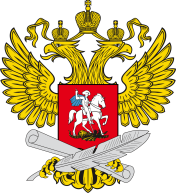 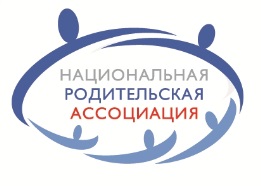 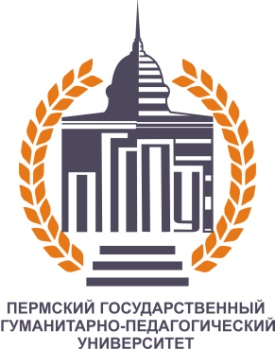 Общероссийская общественная организация«Национальная родительская ассоциация социальнойподдержки семьи и защиты семейных ценностей»Министерство просвещения Российской Федерации Федеральное государственное бюджетное образовательное учреждение высшего образования"Пермский государственный гуманитарно-педагогический университет"           16 ноября филологический факультет и кафедра  логопедии и коммуникативных технологий ПГГПУ проводят Региональную научно-практическую конференцию  «ДЕТСКОЕ ЧТЕНИЕ В КОНТЕКСТЕ СОВРЕМЕННОЙ КУЛЬТУРЫ» в рамках проекта «Обеспечение методического сопровождения внеурочной деятельности в сфере поддержки чтения», реализуемого   Общероссийской  общественной  организаций «Национальная родительская ассоциация социальной поддержки семьи и защиты семейных ценностей»  при поддержке Министерства просвещения Российской Федерации. Целью проведения конференции является развитие научно-практического потенциала педагогов и преподавателей дисциплин филологического цикла, сотрудников библиотек. В рамках конференции состоится  презентация результатов проекта и обсуждение актуальных вопросов развития детского чтения. Выступят педагоги-практики, ученые филологи, психологи и лингвисты, своим опытом поделятся специалисты библиотек г. Перми. Также в рамках конференции запланированы творческие встречи с поэтами и писателями г.Перми – Э.Матвеевым, И.Козловым, Ю.Куроптевым.В связи с мероприятиями по профилактике COVID-19, проводимыми в регионах Российской Федерации, конференция будет проводиться преимущественно в формате онлайн. Трансляция выступления спикеров будет организована из ПГГПУ на платформе Zoom. Для участия в мероприятии не позднее 2-х рабочих дней до начала работы  региональной конференции необходимо заполнить и направить на электронный адрес alena.yanochkina@mail.ru заполненную форму Заявки участника (приложение).  Зарегистрированные участники получат  программу мероприятия и ссылку на подключение к трансляции работы соответствующей Конференции. Все участники конференции получат сертификат.Кураторы региональной конференции: Ольга Николаевна Тверская, эксперт Национальной родительской ассоциации, заведующая кафедрой логопедии и коммуникативных технологий ФГБОУ ВО ПГГПУ;Даниленко Юлия Юрьевна к.ф.н., зав. кафедрой теории, истории литературы и методики преподавания литературы ФГБОУ ВПО ПГГПУ . тел. 89091116167. 